Compte-rendu De démarrage du Service Civique 	ANNÉE : 2020	Identification  Descriptif des missions 9 questions relatives au démarrage de votre agrément de Service Civique   Avez-vous diffusé les offres de missions sur le site www.service-civique.gouv.fr ? Quels ont-été les critères de sélection des jeunes ? Avez-vous eu des difficultés à les sélectionner ? Si oui, lesquelles ? Avez-vous rencontré des difficultés, notamment liées à la crise sanitaire, dans le déroulement des missions des volontaires ? Les volontaires ont-ils bénéficié d’une formation ou d’une préparation avant de débuter leurs missions en France ou à l’étranger ? Si oui, pouvez-vous la détailler ?  Comment votre organisme a-t-il préparé l’accueil des volontaires ?  Les membres de l’organisme ont-ils été informés de leur accueil ? Les activités confiées ont-elles été adaptées au profil des volontaires ?  Indiquez pour chaque module le nombre de personnes ayant été formées :Journée de démarrage/ Web-conférence de démarrage : ____Atelier de découverte du rôle du tuteur : ____Mobiliser/recruter des volontaires : ____Accompagnement du volontaire pendant la mission : ____Projet d’avenir et bilan nominatif : ____Organiser et animer le Service Civique au sein d’un organisme : ____Améliorer la qualité du Service Civique par l’évaluation : ____Conception d’une formation civique et citoyenne : ____Modules spécifiques pour l’internationalJournée de démarrage : ____Mobilisation des volontaires : ____Préparation au départ et accompagnement à la mission : ____Projet d’avenir et bilan de fin de mission : ____Web-conférence pour les accompagnateurs à l’étranger : ____ Quelles sont les modalités et le temps consacrés au tutorat des volontaires ?   Avez-vous mis en place des actions spécifiques pour l’accueil de volontaires :issus des quartiers prioritaires de la politique de la ville ?  Oui    NonSi oui lesquelles :issus des zones rurales ? Oui    Non Si oui lesquelles :en situation de décrochage scolaire ? Oui    Non Si oui lesquelles :en situation de handicap ?  Oui    Non Si oui lesquelles : Les volontaires accueillis ont-ils déjà réalisé la formation civique et citoyenne concernant :le volet pratique (formation aux premiers secours PSC1) ?  Oui    Non le volet théorique ? Oui    Non Si oui, précisez  si la formation a été effectuée en interne ou auprès d’autres organismes, en indiquant dans ce cas lesquels.Numéro de l’agrément en cours Numéro de l’agrément en cours NA-000-XX-XXXXX-XXNom de l’organismeNom de l’organismeAdresse postaleAdresse postalePersonne en charge de l’agrément de Service CiviqueNom :Personne en charge de l’agrément de Service CiviquePrénom :Personne en charge de l’agrément de Service CiviqueFonction :Personne en charge de l’agrément de Service CiviqueAdresse électronique :Personne en charge de l’agrément de Service CiviqueTéléphone :Nom et prénom du représentant légal s’il a changé au cours de l’année 2019Nom et prénom du représentant légal s’il a changé au cours de l’année 2019 Impacts de la crise sanitaire liée au COVID-19 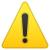 Compte tenu du contexte particulier de l’année 2020, les organismes sont invités à compléter le présent document afin de rendre compte de la manière dont ils se sont adaptés à la situation.Intitulé de la ou des missions agrééesTypes d’activités confiées (décrire précisément)Auprès de quels publics ?Nombre de volontaires accueillis avant le 31/12/2020Lieu(x) d’exercice 